e-Scrap for Camp - Free Electronic Recycling on March 31, 2018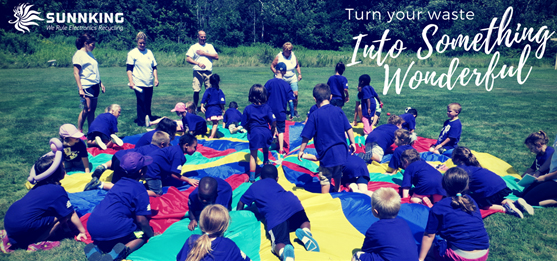 Cornerstone CFCU will hold a free electronics drop off for members at our 6485 S Transit Road location in Lockport from 9:00 am until noon on March 31, 2018. Any waste collected will be donated to Sunnking (a trusted Cornerstone partner/vendor) and any proceeds from the electronic waste will go to Camp Good Days and Special Times. Here is the list of items we can accept on March 31st:Computers (Desktops & Laptops)Computer Accessories (Mice, Keyboard, Speakers, Webcams, Microphones)CablesStorage Devices (External hard drives, Solid State drives, SD Cards, memory cards, etc.)Computer Power SuppliesPrinters (Ink & Toner & Cartridges)Gaming Devices (Cables, Paddles, etc.)Network DevicesCircuit Boards/CardsScannersMedia SpeakersIf you have any questions, please call us at 716-434-2290 or email us at information@ccfcu.org  About Sunnking, Inc.Founded in 2000, Sunnking, Inc. is New York State’s first R2 Certified electronics recycling, data destruction, & asset management company dealing in end of life electronic equipment. With facilities located in Buffalo, Brockport, and Syracuse, NY, Sunnking specializes in collecting, refurbishing, reselling, and recycling electronic products from residential and commercial customers.About Camp Good Days & Special TimesCamp Good Days and Special Times, a 501(c)3 not-for-profit organization dedicated to improving the quality of life for children, adults and families whose lives have been touched by cancer and other life threatening challenges, was founded by Gary Mervis in 1979, following the diagnosis of his youngest daughter, Teddi, with a malignant brain tumor. What was started to provide Teddi and 62 other children with cancer (21 from Rochester, 21 from Buffalo, 21 from Syracuse) with a residential camping experience, has grown to become one of the largest organizations of its kind, having served as model for other organizations and cancer treatment centers around the world. Providing residential camping programs and year-round recreational and support activities and events, Camp Good Days has served more than 44,000 campers from 22 states and 28 foreign countries. Camp Good Days maintains accreditation from the American Camp Association (ACA) and has been inducted into the Safety 1st Hall of Fame by Markel Insurance Company.